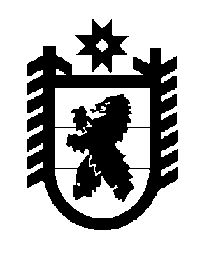 Российская Федерация Республика Карелия    ПРАВИТЕЛЬСТВО РЕСПУБЛИКИ КАРЕЛИЯПОСТАНОВЛЕНИЕ                                        от  18 февраля 2019 года № 60-Пг. Петрозаводск О внесении изменения в постановление Правительства 
Республики Карелия от 23 января 2017 года № 25-ППравительство Республики Карелия п о с т а н о в л я е т:Внести в абзац пятый пункта 3 Порядка предоставления из бюджета Республики Карелия дотаций на поддержку мер по обеспечению сбалансированности бюджетов муниципальных образований, утвержденного постановлением Правительства Республики Карелия от 23 января 2017 года 
№ 25-П  «О Порядке предоставления из бюджета Республики Карелия дотаций на поддержку мер по обеспечению сбалансированности бюджетов муниципальных образований»  (Собрание законодательства Республики Карелия, 2017, № 1, ст. 66; № 7, ст. 1357; 2018, № 1, ст. 55; № 9, ст. 1882; Официальный интернет-портал правовой информации (www.pravo.gov.ru), 
28 ноября 2018 года, № 1000201811280004; 26 декабря 2018 года, 
№ 1000201812260005), изменение, заменив слова «в срок до 1 марта текущего года» словами «в срок до 1 июня текущего года».           Глава Республики Карелия 					                  А.О. Парфенчиков